REGULAMIN KONKURSUGadżet promocyjny z okazji 15-lecia Sieci Miast Cittaslow§ 1OrganizatorOrganizatorami konkursu są Burmistrz Biskupca i Urząd Miejski w Biskupcu. § 2Cele konkursuPromocja Biskupca na Festiwalu Miast Cittaslow, który odbędzie się w dniach 3 i 4 czerwca 2022 r. w Prudniku, poprzez wystawienie do konkursu gadżetu promocyjnego zawierającego logo 15-lecia Sieci Miast Cittaslow. Prezentacja talentów oraz twórczości artystów i twórców Gminy Biskupiec.§ 3Przedmiot konkursuPrzedmiotem konkursu jest wykonanie najciekawszego gadżetu promocyjnego zawierającego logo 15-lecia Sieci Miast Cittaslow (wzory logotypów stanowią załącznik nr 1 do niniejszego regulaminu). Materiał i forma z którego będzie zrobiony gadżet pozostaje w gestii twórców. Wielkość i ciężar pracy nie są określone.§ 4Kryteria ocenyKomisja konkursowa będzie oceniała prace pod względem:pomysłowość i nowatorskie podejście,obecność elementu promocji idei Cittaslow,wartość estetyczna, sposób wykonania: materiały, produkcja.§ 5Uczestnicy konkursuW konkursie mogą wziąć udział artyści i lokalni twórcy zamieszkujący na terenie miasta i gminy Biskupiec oraz spełniający warunki przedstawione w niniejszym regulaminie. Każdy z uczestników może nadesłać maksymalnie 1 pracę.§ 6Etapy konkursu21 kwietnia – 16 maja  2022 r. - rozpowszechnienie informacji o konkursie,do 16 maja 2022 r. – termin przyjmowania prac. Prace należy dostarczać do Urzędu Miejskiego w Biskupcu, al. Niepodległości 2, 11-300 Biskupiec (III piętro, pok. 33),do 20 maja 2022 r. – ogłoszenie wyników.§ 7NagrodyKomisja konkursowa wyłoni I, II i III miejsce. Autorzy prac otrzymają nagrody w wysokości 500 zł – I miejsce, 300 zł – II miejsce, 200 zł- III miejsce. Praca zwycięska (I miejsce) reprezentować będzie Biskupiec na Festiwalu Miast Cittaslow w Prudniku podczas konkursu na gadżet promocyjny z okazji 15-lecia Sieci Miast Cittaslow.  Komisja konkursowa zastrzega sobie prawo do niewręczenia nagrody.Wszyscy uczestnicy konkursu otrzymają dyplomy. Wyniki konkursu zostaną opublikowane na stronie internetowej Urzędu Miejskiego 
w Biskupcu (www.biskupiec.pl). Prace konkursowe będą prezentowane na profilu społecznościowym Urzędu Miejskiego w Biskupcu www.facebook.com/Biskupiec-Krajobraz-Pełen-Możliwości oraz podczas Festiwalu Miast Cittaslow w Prudniku. § 8Postanowienia końcoweBiorąc udział w konkursie, uczestnicy akceptują zasady zawarte w niniejszym regulaminie.Uczestnicy konkursu wyrażają zgodę na nieodpłatne przeniesienie wszelkich majątkowych praw autorskich i praw zależnych do projektu gadżetu na rzecz Urzędu Miejskiego w Biskupcu na czas nieokreślony na wszystkich polach eksploatacji. Udział w konkursie jest bezpłatny i dobrowolny.Komisja konkursowa wybierze spośród nadesłanych prac jedną, która zostanie wykorzystana do promocji Biskupca w czasie Festiwalu Miast Cittaslow, który odbędzie się w dniach 3 i 4 czerwca w Prudniku. Jej autor zostanie wymieniony z imienia i nazwiska. Z pozostałych prac zostanie stworzona w późniejszym czasie wystawa. Autorzy prac zostaną wymienieni z imienia i nazwiska. Organizatorzy konkursu zastrzegają sobie prawo publikowania prac konkursowych bez wypłacania honorariów autorskich.Do złożonej pracy konkursowej musi być dołączona czytelna metryczka z imieniem, nazwiskiem, numerem telefonu autora oraz krótką informacja o autorze, materiałach wykorzystanych w produkcji gadżetu, sprecyzowanej grupie odbiorców, sposobie produkcji (max. 3 zdania). Praca nie będzie oceniana w przypadku, gdy dotrze do organizatora po terminie, będzie uszkodzona lub nie będzie zawierała metryczki, o której mowa w § 8 ust. 5.Do konkursu mogą być zgłaszane tylko prace wykonane indywidualnie i osobiście przez Uczestnika.Uczestnik konkursu wyraża zgodę na wykorzystywanie swojego wizerunku i danych osobowych w środkach masowego przekazu i publikacjach wraz z informacją o konkursie.Prace przechodzą na własność organizatora konkursu. Organizator nie zwraca prac biorących udział w konkursie.Organizator zastrzega sobie prawo do bezpłatnej prezentacji prac.Organizator jest uprawniony do zmiany postanowień niniejszego regulaminu, o ile nie wpłynie to na pogorszenie warunków uczestnictwa w konkursie. Dotyczy to w szczególności zmian terminów poszczególnych czynności konkursowych.Wszelkie wątpliwości dotyczące zasad konkursu, postanowień jego regulaminu i interpretacji rozstrzyga Organizator.Załącznik nr 1 do regulaminu konkursu Logotyp 15-lecia Miast Cittaslow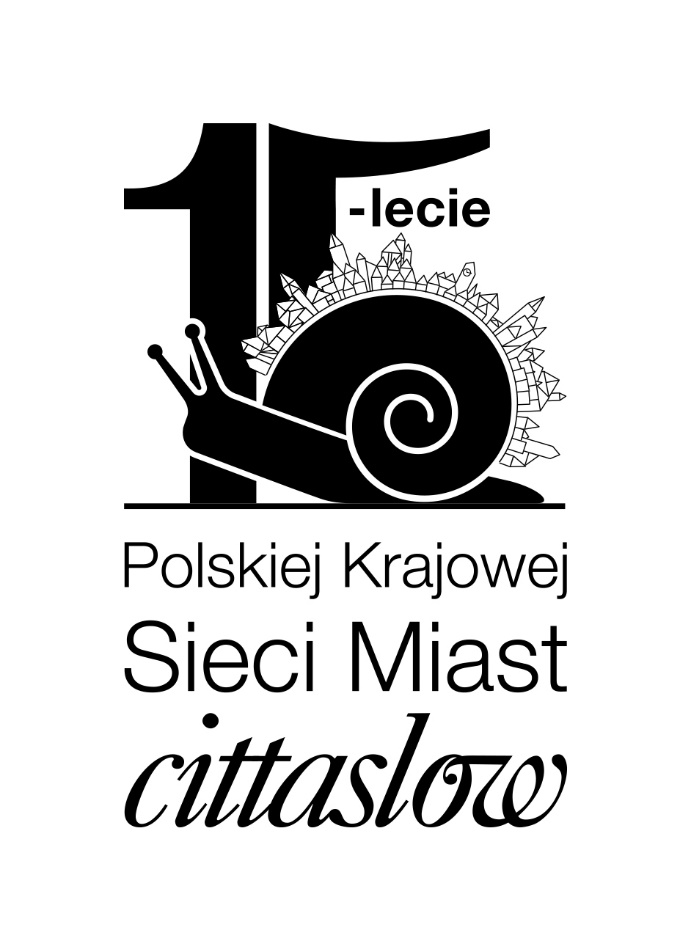 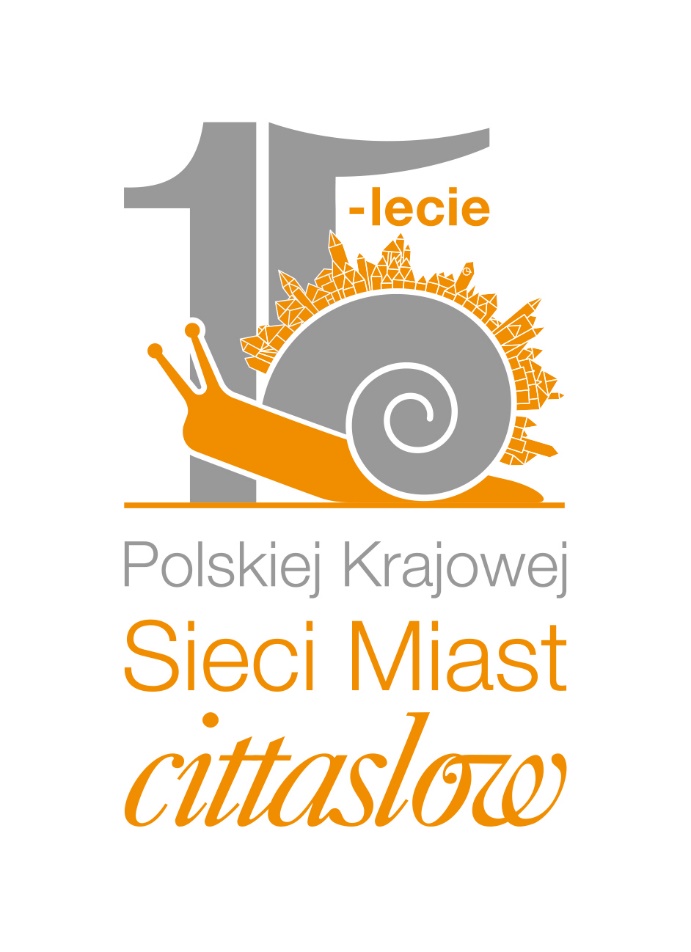 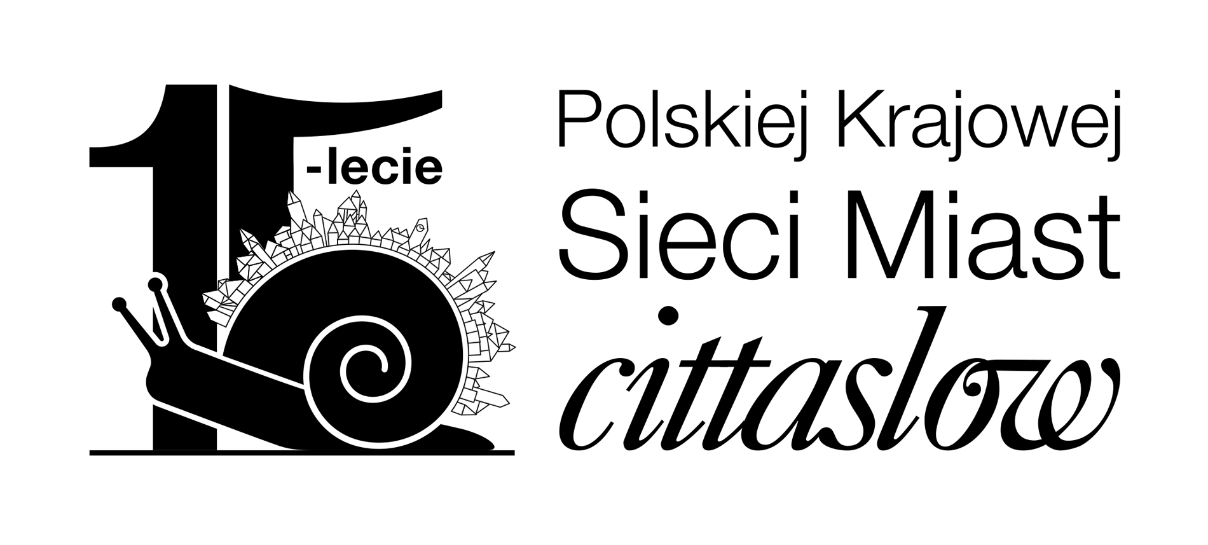 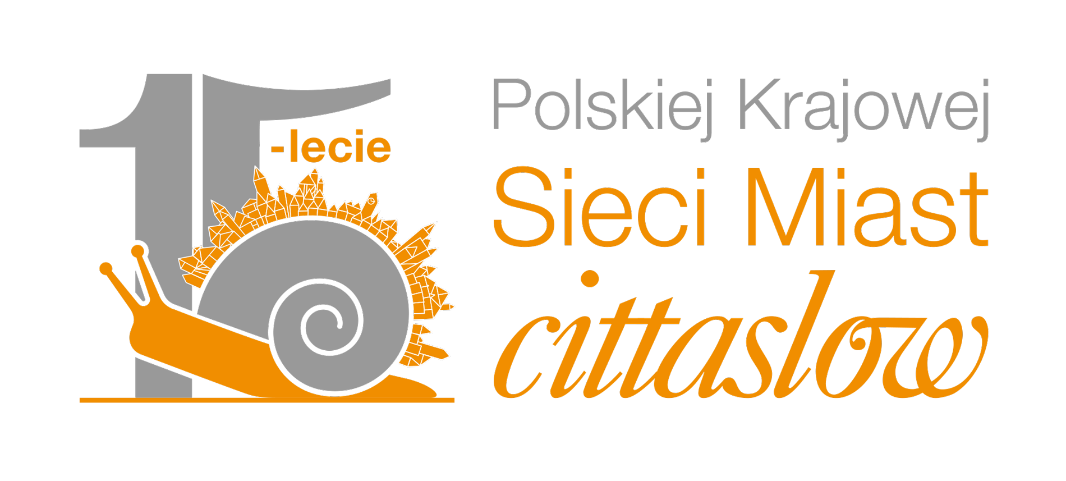 Załącznik nr 2 do regulaminu konkursu Klauzula RODOZgodnie z art. 13 rozporządzenia Parlamentu Europejskiego i Rady (UE) 2016/679 z dnia 27 kwietnia 2016 r. w sprawie ochrony osób fizycznych w związku z przetwarzaniem danych osobowych i w sprawie swobodnego przepływu takich danych oraz uchylenia dyrektywy 95/46/WE (ogólne rozporządzenie o ochronie danych) (Dz.U.UE.L.2016.119.1 z 4.05.2016 r.) – dalej RODO,informujemy że:1)  Administratorem Pana/Pani danych osobowych jest Gmina Biskupiec reprezentowana przez Burmistrza Biskupca- Pana Kamila Kozłowskiego (11-300 Biskupiec ul. Al. Niepodległości 2, tel. 0-89 715-01-10, email: ratusz@biskupiec.pl).2) W sprawie sposobu i zakresu przetwarzania Pana/Pani danych osobowych oraz przysługujących Panu/Pani uprawnień, może się Pan/Pani skontaktować z Inspektorem Ochrony Danych za pośrednictwem adresu email: inspektor@cbi24.pl lub pisemnie na adres Administratora.3) Dane osobowe uczestników będą przetwarzane w celu organizacji i przeprowadzenia konkursu, a dane zwycięzców w celu przekazania im nagrody. 4)  Dane osobowe będą przetwarzane na podstawie art. 6 ust. 1 lit. a ogólnego rozporządzenia o ochronie danych, tj. na podstawie zgody uczestników. Podanie danych osobowych ma charakter dobrowolny, ale jest niezbędne do udziału w konkursie. 5) Organizator konkursu będzie zbierał od uczestników następujące dane: a) imię i nazwisko, b) adres e-mail, c) adres zamieszkania i nr telefonu.6) W trakcie przetwarzania danych osobowych przysługują Panu/Pani następujące prawa:– żądania dostępu do danych osobowych,– żądania sprostowania danych osobowych,– żądania usunięcia danych osobowych,– żądania ograniczenia przetwarzania danych osobowych,– wniesienia sprzeciwu wobec przetwarzania danych osobowych;7) Jeżeli przetwarzanie odbywa się na podstawie Pana/Pani zgody (art. 6 ust. 1 lit. a lub art. 9 ust. 2 lit. a) – ma Pan/Pani prawo do cofnięcia zgody w dowolnym momencie bez wpływu na zgodność z prawem przetwarzania, którego dokonano na podstawie zgody przed jej cofnięciem;8) W związku z przetwarzaniem Państwa danych osobowych, w przypadku powzięcia informacji o nieprawidłowym przetwarzaniu tych danych, ma Pan/Pani prawo do wniesienia skargi do organu nadzorczego – Prezesa Urzędu Ochrony Danych Osobowych.9) W przypadku, gdy podanie przez Państwa danych osobowych jest wymogiem ustawowym lub umownym lub warunkiem zawarcia umowy, jest Pan/Pani zobowiązany/a do ich podania. Konsekwencją niepodania ww. danych osobowych będzie brak możliwości osiągnięcia celów, dla których je gromadzimy. W sytuacji, gdy przetwarzanie danych osobowych odbywa się na podstawie Państwa zgody, podanie przez Pana/Panią tych danych jest dobrowolne.10)  Państwa dane osobowe nie będą podlegały zautomatyzowanemu podejmowaniu decyzji, w tym profilowaniu.11) W przypadku, gdy będziemy planowali dalej przetwarzać Państwa dane osobowe w celu innym niż cel, w którym dane osobowe zostały zebrane, przed takim dalszym przetwarzaniem zostanie Pan/Pani poinformowany/a, o tym innym celu oraz udzielimy Panu/Pani wszelkich innych stosownych informacji.12) Uczestnik konkursu zezwala na wykorzystanie jego imienia i nazwiska w celu informowania o wynikach konkursu. 